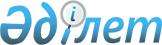 Об утверждении перечня документов и показателей, необходимых для определения финансового состояния заявителей, осуществляющих деятельность по организации и проведению тотализаторов и казино
					
			Утративший силу
			
			
		
					Решение Акима Восточно-Казахстанской области от 14 февраля 2002 года N 1156. Зарегистрировано управлением юстиции Вост.Каз.области 29 апреля 2002 года за N 799. Утратило силу решением акима ВКО от 29 июня 2007 года N 09



      В соответствии с пунктом 18 Правил лицензирования деятельности по 

организации и проведению тотализаторов и казино, утвержденных  
 P011432_ 
  

постановлением Правительства Республики Казахстан от 19.11.2001 года N 

1432, 

                                РЕШАЮ:

     1. Утвердить перечень документов и показателей, необходимых для 

определения финансового состояния заявителя (приложения N N 1 и 2).

     2. Контроль за исполнением данного решения возложить на заместителя 

Акима Восточно-Казахстанской области Швайченко Ю.П.

     Аким Восточно-Казахстанской

              области                                   

                                               Приложение N 1

     СОГЛАСОВАНО:                              УТВЕРЖДЕНО

     Вице-Министр финансов                     решением Акима Восточно-

     Республики Казахстан                      Казахстанской области

     _______________Б.Жамишев                  от 14 февраля 2002 г. N 1156

     11 апреля 2002 года




                                ПЕРЕЧЕНЬ

 



                   документов, необходимых для определения 



                       финансового состояния заявителя 




 



      1. Бухгалтерский баланс предприятия ( составляется в соответствии со стандартами бухгалтерского учета и методических рекомендаций к ним на 1 число месяца, в котором подано заявление). 



      2. Отчет о результатах финансово-хозяйственной деятельности 

(составляется в соответствии со стандартами бухгалтерского учета и 

методических рекомендаций к ним на 1 число месяца, в котором подано 

заявление).

     3. Отчет о движении денег (составляется в соответствии со стандартами 

бухгалтерского учета и методических рекомендаций к ним на 1 число месяца, 

в котором подано заявление).

     4. Аудиторский отчет о достоверности и объективности представленной 

отчетности.

     Начальник департамента

      торговли и услуг ВКО                                                 

                                               Приложение N 2

     СОГЛАСОВАНО:                              УТВЕРЖДЕНО

     Вице-Министр финансов                     решением Акима Восточно-    

     Республики Казахстан                      Казахстанской области

     ____________Б.Жамишев                     от 14 февраля 2002 г. N 1156

     11 апреля 2002 года




                                 ПЕРЕЧЕНЬ 

 



                   показателей, необходимых для определения 

                      финансового состояния заявителя

---------------------------------------------------------------------------

     Показатель       Назначение показателя           Формула   Оптимальное

                                                      расчета     значение 

                                                                 показателя

---------------------------------------------------------------------------

1. Коэффициент     Характеризует долю собственного    Собственный     0,6

   независимости   капитала в общем объеме              капитал

   (концентрации   источников формирования активов     __________ 

   собственности   предприятия. По нему судят, на      Совокупный 

   капитала,       сколько предприятие независимо    капитал-валюта

   автономии)      от заемных средств и способно        баланса

                   маневрировать собственными 

                   средствами

2. Коэффициент     Характеризует соотношения           Собственный    > 1

   финансирования  собственного и привлеченного          капитал      

                  (заемного) капитала. Он показывает,  __________

                   какая часть активов предприятия     Привлеченный 

                  финансируется за счет собственных     (заемный) 

                  средств, а какая - за счет заемных     капитал

                                                      (обязательства)

3. Коэффициент    Показывает, какая часть текущей        Денежные      0,6

   абсолютной     задолженности может быть погашена      средства

   ликвидности    на дату составления баланса           __________

                  или в ближайшее время                  Текущие 

                                                       обязательства

4. Коэффициент    Позволяет установить, в какой          Текущие       > 2

   текущей        кратности текущие активы покрывают     активы

   ликвидности    текущие обязательства, и показывает   __________

   (общего        платежные возможности предприятия,     Текущие

    покрытия)     оцениваемые при условии не только    обязательства

                  своевременных расчетов с дебиторами 

                  и благоприятной реализации готовой 

                  продукции, но и продажи в случае 

                  нужды прочих элементов материальных 

                  оборотных средств. Он дает возможность 

                  установить, покрывают ли ликвидные 

                  средства сумму текущих (срочных и 

                  краткосрочных) обязательств, и тем  

                  самым подтверждает не только степень   

                  устойчивости структуры баланса, но и 

                  способность предприятия быстро 

                  рассчитаться по своим текущим  

                  обязательствам (долгам).

---------------------------------------------------------------------------

      Начальник департамента

       торговли и услуг ВКО                                               

      (Специалист А.Ислямова)        

					© 2012. РГП на ПХВ «Институт законодательства и правовой информации Республики Казахстан» Министерства юстиции Республики Казахстан
				